                 SHINI 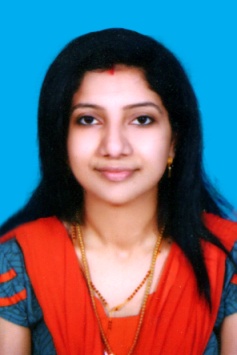 Email: shini.351731@2freemail.com   AAPC , CPC-AOBJECTIVE: Seeking a Medical Coder position in a Hospital, Clinic / or an Insurance Company where I can utilize my extensive computer and medical apparel knowledge and strong organizational abilities.SKILLS AND STRENGKnowledgeable with regard to Medical Coding guidelines and coding techniques (ICD-10 CM, CPT-4, and HCPCS).Expertise in all types of coding (Outpatient diagnosis and Procedure coding) and other clinical vocabularies.Strong knowledge of Anatomy & Physiology, Advanced Medical Terminology, and Pharmacology.Efficient in Microsoft Office Software, including Word, Excel, and PowerPoint.Able to type 50+ words per minute.Possess good interpersonal, communicational, and organizational skills with demonstrated abilities in team management and client relationship management.Ability to manage multiple tasks in a pressured environment.Effective communication and interpersonal skills.Dedication and drive as a hard-working individual.ACADEMIC CREDENTIALSProfessional Work HistoryWorked as Registered Nurse in India and KuwaitPERSONAL DETAILSDate of Birth: 			13/06/1986Nationality:			IndianReligion:	                                Christian Marital Status:			MarriedLanguages Known : 		English, Hindi,MalayalamDECLARATIONI, HEREBY DECLARE THAT ALL THE INFORMATION GIVEN ABOVE ARE ACCURATE & TRUE TO THE BEST OF MY KNOWLEDGE.I WILL DO MY BEST & PROVE MYSELF WITH MY HARD WORK & SINCERE EFFORTS IF A CHANCE IS OFFERED TO WORK IN YOUR ESTEEMED INSTITUTION.Place:  DUBAI						SHINI QualificationYear of CompletionCertified professional coder (CPC-A)AAPC, SALT LAKE CITY,US December-2016Diploma in NursingMahrashtra Nursing Council, India   2005-2009H.S.SFrom Board Of Higher Secondary Examination, KeralaMarch 2004S.S.L.CFrom Government Of KeralaMarch 2002